Publicado en  el 20/01/2016 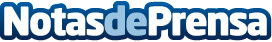 Murcia se exhibe como destino de turismo deportivo durante el primer día de FiturSe presenta un programa de grandes eventos deportivos nacionales e internacionales para 2016 con más de 100 pruebas que generarán ingresos por más de 5 millones de euros directosDatos de contacto:Nota de prensa publicada en: https://www.notasdeprensa.es/murcia-se-exhibe-como-destino-de-turismo Categorias: Viaje Murcia Turismo Otros deportes http://www.notasdeprensa.es